TRANSCRIPT REQUEST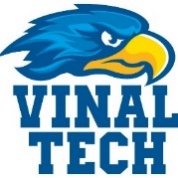 (Note: Transcript Requests take between 3-5 business days to process)Date of this Request: ____________________(Please write clearly and use any maiden/other names necessary in locating your transcript)I, ___________________________________________________________________, give Vinal Technical High School permission to release my transcript.My Date of Birth is: ____________________	Year of Graduation from Vinal: ____________________(Please check off which type of request this is):High School Transcript: _____			LPN Program Certificate: _____This transcript needs to be:	OFFICIAL: _____	UNOFFICIAL: _____     (official transcripts can only be sent directly to a school or business. If a student wants a copy of their transcript, it will be unofficial)I WOULD LIKE MY TRANSCRIPT TO BE PROCESSED PER THE FOLLOWING (choose one):*MAILED:  (Please list name and address of where transcript is to be sent (i.e. yourself, a school, business, etc.). If more than one  place/address, please use one line per name/address below or continue on the back of this sheet):____________________________________________________________________________________________________________________________________________________________________________________________________________________________________________________________________________________________________________*FAXED:Name: _______________________________________________________Fax Number: __________________________________________________*EMAILED:Email Address: ________________________________________________*IN PERSON:  Date of Pick Up: _____________________	By Whom: _______________________________________									     (Clearly write name of person picking up)Signed: ___________________________________________________________________________________  			 		    (Signed by Requestor of Transcript)Phone Number Where You Can Be Reached (in the case of any questions): ________________________________This request can be dropped off or mailed: Vinal Technical High School; Guidance Office; 60 Daniels Street; Middletown, CT 06457,Faxed: 860.344.7177 Ext. 308 or Emailed: Lisa.Carr@cttech.org 